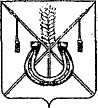 АДМИНИСТРАЦИЯ КОРЕНОВСКОГО ГОРОДСКОГО ПОСЕЛЕНИЯКОРЕНОВСКОГО РАЙОНАПОСТАНОВЛЕНИЕот 22.04.2024  		                                                  			  № 522г. КореновскО введении на территории Кореновского городского поселения Кореновского района особого противопожарного режимаВ соответствии с Федеральным законом от 6 октября 2003  года                          № 131-ФЗ «Об общих принципах организации местного самоуправления в Российской Федерации», Федеральным законом от 21 декабря 1994 года                           № 69-ФЗ «О пожарной безопасности», постановлением правительства Российской Федерации от 16 сентября 2020 года № 1479 «Об утверждении Правил противопожарного режима в Российской Федерации», законом Краснодарского края от 31 марта 2000 года № 250-КЗ «О пожарной безопасности в Краснодарском крае», постановлением администрации муниципального образования Кореновский район от 17 апреля 2024 года                        № 411 «О введении особого противопожарного режима на территории муниципального образования Кореновский район», в целях усиления мер по обеспечению пожарной безопасности на территории Кореновского городского поселения Кореновского района в летнем пожароопасном периоде                           2024 года администрация Кореновского городского поселения Кореновского района  п о с т а н о в л я е т:1. Ввести на территории Кореновского городского поселения Кореновского района с 21 апреля 2024 года с 09 часов 00 минут «Особый противопожарный режим».2. Запретить на территории Кореновского городского поселения Кореновского района сжигание бытового мусора, разведение костров                               и пуск палов травы на приусадебных участках жилых домов, в                        ветрозащитных лесополосах, на территориях, прилегающих к многоквартирным домам, общественным зданиям, объектам промышленного и сельскохозяйственного назначения, проведение огневых и других пожароопасных работ без получения допуска (разрешения) в установленном порядке.3. Рекомендовать руководителям предприятий, организаций и учреждений всех форм собственности, управляющих организаций по обслуживанию жилого фонда, председателям садоводческих некоммерческих товариществ, товариществ собственников жилья: 3.1. Обеспечить на подведомственных территориях неукоснительное выполнение мер пожарной безопасности, а также организовать                              расчистку территорий и вывоз в места утилизации горючих отходов и                       мусора.3.2. Систематически проводить разъяснительную работу с сотрудниками и работниками о необходимости соблюдения правил пожарной безопасности на рабочих местах и в быту.3.3. Организовать работы по недопущению несанкционированных                    свалок мусора, поджога бытовых отходов, разведению костров.3.4. Выполнить противопожарную опашку по периметру объектов, усилить охрану объектов и территорий в пожароопасный период.3.5. Проверить состояние и обеспечить функционирование на подведомственных объектах и территориях систем подачи забора                                 воды (пожарные гидранты, пожарные краны) средств и систем                       пожаротушения, предусмотрев возможность создания запасов воды в резервуарах (ёмкостях) и содержать необходимый и достаточный              неснижаемый запас в течении всего пожароопасного периода.3.6. Обеспечить беспрепятственные проезды к зданиям, сооружениям и водоисточникам.3.7. Установить у каждого строения первичные меры пожаротушения (огнетушители, бочки с водой) и обеспечить помещения необходимым количеством первичных средств пожаротушения.3.8. Распространить среди собственников жилья памятки и листовки о мерах пожарной безопасности.4. Генеральному директору муниципального унитарного предприятия Кореновского городского поселения «Жилищно-коммунальное хозяйство»    Д.И. Данилину привести в исправное состояние источники пожарного водоснабжения (пожарные гидранты), расположенные на территории населенных пунктов городского  поселения.5. Отделу по ГО, ЧС и административно-санитарной работе                             города администрации Кореновского городского поселения Кореновского района (Слепокурова) организовать постоянный мониторинг                                   развития пожарной обстановки на территории Кореновского городского поселения Кореновского района, а также продолжить работу по                             пропаганде (на сходах, ежемесячных совещаниях, активах и т.д.)                                        мер по предупреждению пожаров с привлечением председателей                             ТОСов.6. Общему отделу администрации Кореновского городского                       поселения (Козыренко) обеспечить размещение настоящего постановления                     на официальном сайте администрации Кореновского городского                        поселения Кореновского района в информационно-телекоммуникационной сети «Интернет».сети «Интернет».7. Контроль за выполнением настоящего постановления возложить                      на заместителя главы Кореновского городского поселения Кореновского района, начальника отдела по ГО, ЧС И административно-санитарной                    работе города Я.Е. Слепокурову.8. Постановление вступает в силу со дня его подписания.Глава Кореновского городского поселения
Кореновского района							          М.О. Шутылев